                                                                     ICMJE DISCLOSURE FORMDate:__ September 18, 2023_______________________________________Your Name:___BEGUE Thierry  ____________________________________________________________Manuscript Title:______________________________________________________________________________Manuscript number (if known):__________________________________________________________________In the interest of transparency, we ask you to disclose all relationships/activities/interests listed below that are related to the content of your manuscript. “Related” means any relation with for-profit or not-for-profit third parties whose interests may be affected by the content of the manuscript. Disclosure represents a commitment to transparency and does not necessarily indicate a bias.  If you are in doubt about whether to list a relationship/activity/interest, it is preferable that you do so.  The following questions apply to the author’s relationships/activities/interests as they relate to the current manuscript only.The author’s relationships/activities/interests should be defined broadly. For example, if your manuscript pertains to the epidemiology of hypertension, you should declare all relationships with manufacturers of antihypertensive medication, even if that medication is not mentioned in the manuscript. In item #1 below, report all support for the work reported in this manuscript without time limit.  For all other items, the time frame for disclosure is the past 36 months.  Please place an “X” next to the following statement to indicate your agreement:X  I certify that I have answered every question and have not altered the wording of any of the questions on this          form.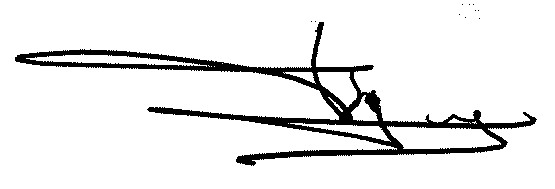 Name all entities with whom you have this relationship or indicate none (add rows as needed)Name all entities with whom you have this relationship or indicate none (add rows as needed)Specifications/Comments(e.g., if payments were made to you or to your institution)Time frame: Since the initial planning of the workTime frame: Since the initial planning of the workTime frame: Since the initial planning of the workTime frame: Since the initial planning of the workTime frame: Since the initial planning of the work1All support for the present manuscript (e.g., funding, provision of study materials, medical writing, article processing charges, etc.) No time limit for this item.____None____None1All support for the present manuscript (e.g., funding, provision of study materials, medical writing, article processing charges, etc.) No time limit for this item.1All support for the present manuscript (e.g., funding, provision of study materials, medical writing, article processing charges, etc.) No time limit for this item.1All support for the present manuscript (e.g., funding, provision of study materials, medical writing, article processing charges, etc.) No time limit for this item.1All support for the present manuscript (e.g., funding, provision of study materials, medical writing, article processing charges, etc.) No time limit for this item.1All support for the present manuscript (e.g., funding, provision of study materials, medical writing, article processing charges, etc.) No time limit for this item.1All support for the present manuscript (e.g., funding, provision of study materials, medical writing, article processing charges, etc.) No time limit for this item.1All support for the present manuscript (e.g., funding, provision of study materials, medical writing, article processing charges, etc.) No time limit for this item.Time frame: past 36 monthsTime frame: past 36 monthsTime frame: past 36 monthsTime frame: past 36 monthsTime frame: past 36 months2Grants or contracts from any entity (if not indicated in item #1 above).____None2Grants or contracts from any entity (if not indicated in item #1 above).2Grants or contracts from any entity (if not indicated in item #1 above).3Royalties or licenses ____None3Royalties or licenses 3Royalties or licenses 4Consulting feesOrthofix IntlConsulting FeeConsulting Fee4Consulting feesMY01Consulting FeeConsulting Fee4Consulting fees5Payment or honoraria for lectures, presentations, speakers bureaus, manuscript writing or educational events____None5Payment or honoraria for lectures, presentations, speakers bureaus, manuscript writing or educational events5Payment or honoraria for lectures, presentations, speakers bureaus, manuscript writing or educational events6Payment for expert testimony____None6Payment for expert testimony6Payment for expert testimony7Support for attending meetings and/or travelOTC France Travel& accommodation for OTC French Chapter meeting Travel& accommodation for OTC French Chapter meeting7Support for attending meetings and/or travel7Support for attending meetings and/or travel8Patents planned, issued or pending____None8Patents planned, issued or pending8Patents planned, issued or pending9Participation on a Data Safety Monitoring Board or Advisory Board ____None9Participation on a Data Safety Monitoring Board or Advisory Board 9Participation on a Data Safety Monitoring Board or Advisory Board 10Leadership or fiduciary role in other board, society, committee or advocacy group, paid or unpaid____None10Leadership or fiduciary role in other board, society, committee or advocacy group, paid or unpaid10Leadership or fiduciary role in other board, society, committee or advocacy group, paid or unpaid11Stock or stock options____None11Stock or stock options11Stock or stock options12Receipt of equipment,   materials, drugs, medical writing, gifts or other services____None12Receipt of equipment,   materials, drugs, medical writing, gifts or other services12Receipt of equipment,   materials, drugs, medical writing, gifts or other services13Other financial or non-financial interests ____None13Other financial or non-financial interests 13Other financial or non-financial interests 